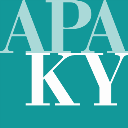 2020 AWARDS APPLICATIONNominations for the 2020 APA-KY Awards must be submitted no later than April 1, 2020. Self-nominations are encouraged.I nominate: _____________________________ for a 2020 APA-KY Award in the following category (indicate one):____ Outstanding Plan (including comprehensive plans, transportation plans, recreation plans, neighborhood overlay/action plans, etc.)____ Outstanding Project/Program/Tool (regulations and codes, design guidelines, growth management guidelines, etc.)____ Outstanding Achievement in a Small Jurisdiction.  (Eligible community must have a population of less than 30,000. This award is not based on any one achievement, but on a sustained effort that is noteworthy and has transferability to other communities.)____ Outstanding Use of Innovative Technology (might include innovative use of the World Wide Web, GIS, etc.)____ Outstanding Student Project (a college/university student-generated project emanating from a planning, or planning-related, course or independent study)____ Outstanding Young Planner (in first five years of the planning profession, who has demonstrated extraordinary commitment to leadership, professional development and advancement of the field)____ Distinguished Civic Leadership (To a citizen, board member and/or elected official who has advanced sound planning in the public arena)____ The William Bowdy Award (an award for outstanding life-time achievement by a Kentucky planner)Submissions must include:Application formA one-page or 150 word  summary of the submissionA single paper & digital copy of the written plan or project report, or other documentation.  In the case of the Bowdy Award, a written nominating statement detailing the nominee’s accomplishmentsHeadshot (If nominating for Outstanding Young Planner, Distinguished Civic Leadership, or the William Bowdy Award)1-3 Images (If nominating for Outstanding Plan, Outstanding Project/Program/Tool, Outstanding Achievement in a Small Jurisdiction, or Outstanding Use of Innovative Technology)Contact Person for the Submission:Name _______________________________________________________________________Organization __ _______________________________________________________________Address______ _______________________________________________________________City ____  _________________ Zip_____________________Phone _________________________________ Fax _________________________________ E-mail ______________________________________________________________Send a single paper & digital copy of your submission to: 
Adam C. King, AICP, Director - Hardin County Planning & Development150 N. Provident Way, Suite 225, Elizabethtown, KY 42701Email: acking@hcky.org  Phone: (270) 769-5479